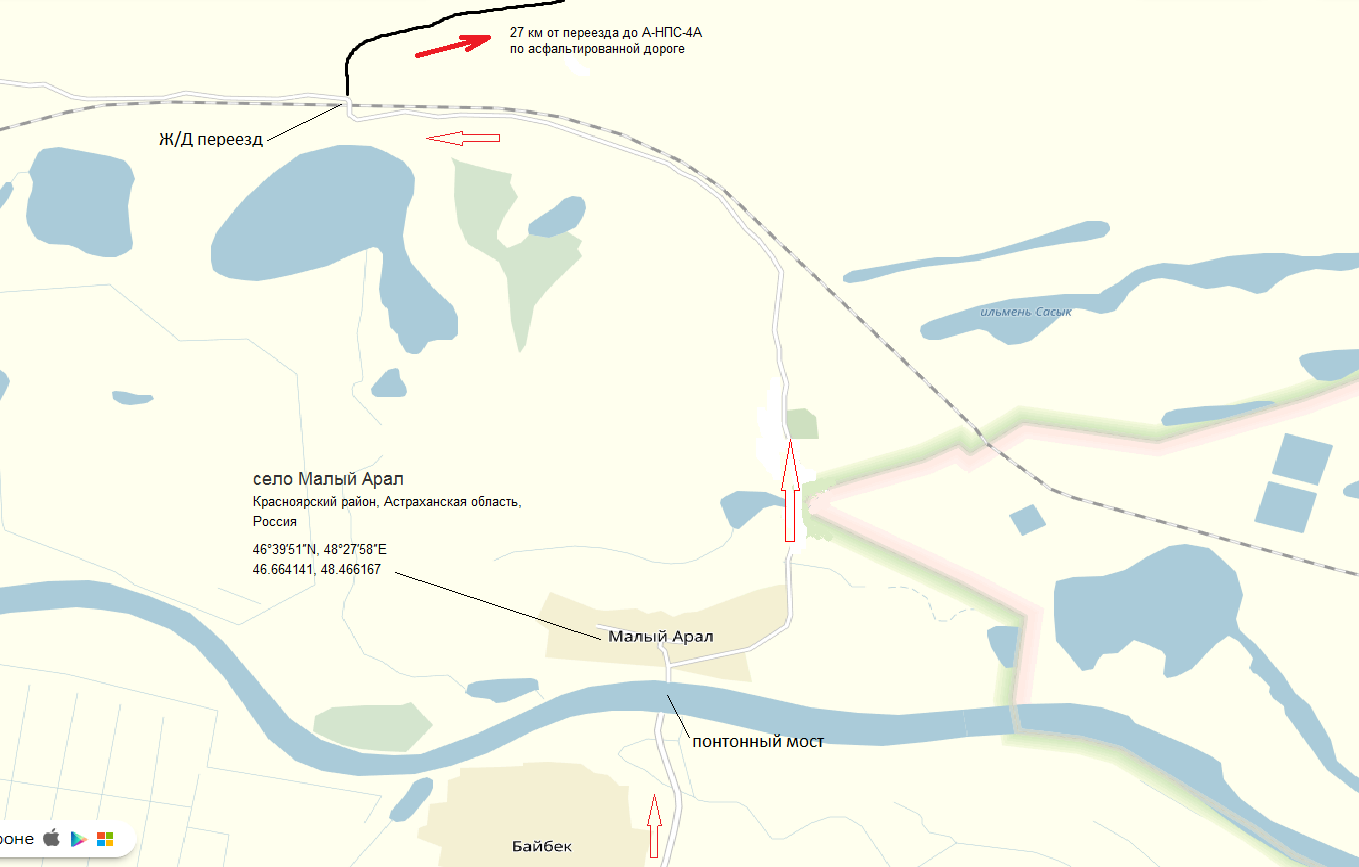 Астрахань, Волгоград, АтырауСклад А-НПС-4АРФ, Астраханская обл.Красноярский р-н, МО «Степновский сельсовет»46.8491, 48.591846 50' 56.76", 48 35' 30.48"Кладовщики:Кузнецов Максим +7 (8512) 20-32- 81Лата ИванЧумаков Дмитрий